第7号様式　熊本県ＰＴＡ共済Ｐ災コース　共済掛金の返還手続申請書令和　３年　　　月　　　日単位ＰＴＡ（学校）名(　　　　　　小学校ＰＴＡ　　　　　　　中学校ＰＴＡ )小学生児童学年・氏名( 　年・　　　　　　)（　年・ 　　　　　　（　　年・ 　　　　　　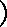 中学生生徒学年・氏名( 　年・ 　　　　　 )（　年・ 　　　　　　（　　年・ 　　　　　　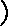 返　金　額　  ( ３５０円× 　　　人分　 合計　①　　　　　　　円)郵　送　料　　②（　８４円）合計金額（①＋②）　　　　　　　円添付書類　(1)指定口座の通帳の表紙をめくったページのコピーを添付してください。(2)令和３年度の就学援助の支給を知らせる文書のコピー（認定の証明書として）を添付してください。　＊この様式は返還を希望される方のみ提出してください。希望されない場合は必要ありません。＊個人情報は返還金給付の目的以外には利用しません。＊下記宛て郵送してください。郵送以外は受付しません。　＊申請期間は7月1日から9月30日（当日消印有効）までとなります。提出先：〒860－0842　熊本県熊本市中央区南千反畑町3－7（熊本県総合福祉センター４Ｆ）　　　　　一般財団法人　熊本県ＰＴＡ教育振興財団　事務局電話番号：０８００－２００－５５５３ホームページアドレス:http://www.kumamoto-psai.net返還金　振込口座返還請求者（保護者等）の指定口座名義人返還請求者（保護者等）の指定口座名義人フリガナフリガナフリガナフリガナフリガナフリガナフリガナフリガナフリガナフリガナ返還金　振込口座住　所　〒住　所　〒住　所　〒住　所　〒住　所　〒住　所　〒住　所　〒住　所　〒住　所　〒住　所　〒住　所　〒住　所　〒返還金　振込口座連絡先連絡先連絡先連絡先連絡先連絡先連絡先連絡先連絡先連絡先連絡先連絡先返還金　振込口座金融機関口　座銀行　　信用組合農協　　信用金庫銀行　　信用組合農協　　信用金庫銀行　　信用組合農協　　信用金庫（支）店　　出張所　　　営業部（支）店　　出張所　　　営業部（支）店　　出張所　　　営業部（支）店　　出張所　　　営業部（支）店　　出張所　　　営業部（支）店　　出張所　　　営業部（支）店　　出張所　　　営業部（支）店　　出張所　　　営業部返還金　振込口座金融機関口　座普通（総合）・当座普通（総合）・当座番号（右詰め）番号（右詰め）